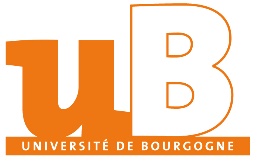 DEMANDE DE LABELLISATION « ASSOCIATION DES CAMPUS »Année 2023/2024Dossier à renvoyer à : bva@u-bourgogne.frA joindre à ce dossier dûment complété (demande, composition du bureau, fiche de renseignements) :Statuts de l’association ;Récépissé de la Préfecture (création de l’association et mise à jour de la composition du bureau le cas échéant).Nous vous invitons par ailleurs à lire attentivement la charte qui régit le label « association des campus »Nom de l’association :Objet :Date de création :Domaine : Association de filière - préciser laquelle :	 Ecole ou institut (préciser)	 Littéraire, linguistique, et de sciences humaines,	 Santé	 Technologie – IUT	 Juridique économique et de gestion	 Sciences et techniques	 Sportive	 Scientifique - Sciences de la Vie et de la Terre  Association culturelle Association sportive (hors filière STAPS) Syndicat ou fédérationNombre d’adhérents :Composition du bureau de l’associationMerci de préciser ci-dessous, pour chaque membre du bureau :Prénom, nom Fonction au sein de l’associationProfessionN° étudiant.e uB E-mailTel :Fiche de renseignement(pour parution dans l’annuaire des associations sur le site de l’uB – uB-Link – en cas de labellisation)L’ASSOCIATIONNom en clair :Acronyme :Adresse postale:Tél :E-mail de l’association : ACTIVITES  L’ASSOCIATION :RÉSEAUX SOCIAUX (FACEBOOK, TWITTER,…) DE L’ASSOCIATION :SITE INTERNET DE L’ASSOCIATION : :RESPONSABLE  L’ASSOCIATIONPrénom, nom, qualité :Tel :E-mail : Acceptez-vous que les coordonnées de la personne responsable indiquée ci-dessus apparaissent dans la fiche de l’association sur le site internet de l’université ?Actions réalisées avant 2023/2024Projets pour 2023/2024 (et nombre d’étudiants concernés)Projets pour 2024/2025 le cas échéantRemarques complémentairesOUINONE-mailTéléphone